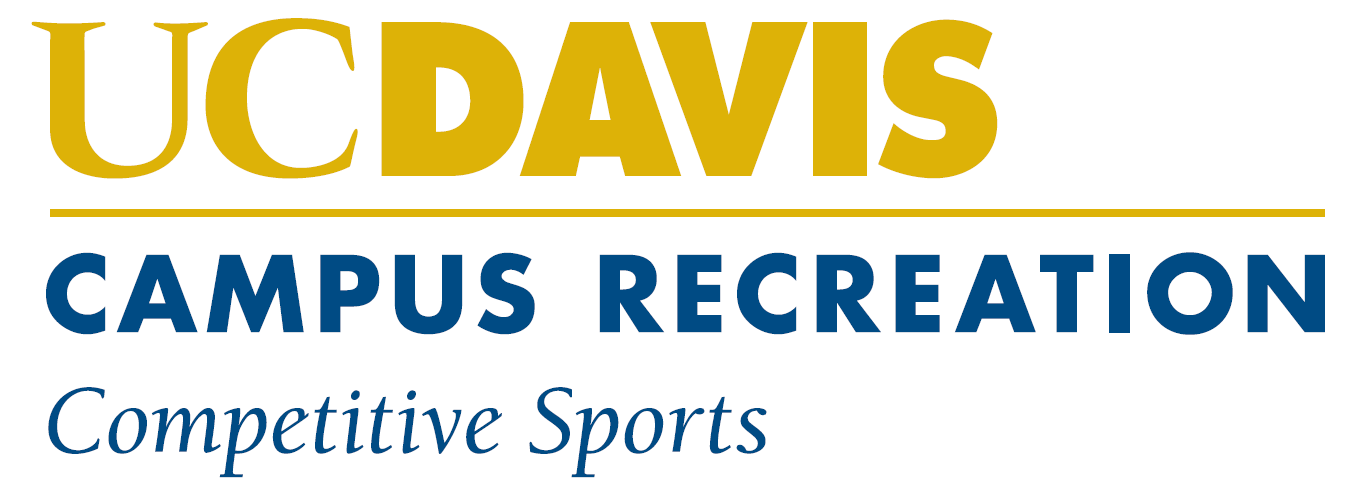 Position Announcement 2021-2022Competitive Sports SupervisorGeneral Description:Under the direct supervision of the Competitive Sports Manager, Customer Service Coordinator, Rec Sports Coordinator, Sport Clubs Coordinator and the Associate Director, the Competitive Sports Supervisor is responsible for the following:Serve as the representative of the Competitive Sports program at playing sitesServe as the liaison between participants and the Competitive Sports OfficeEnforce all Competitive Sports and University Policies and ProceduresDirect play according to the rules of the game and departmental policyAssist in the training of Rec Sports Officials at clinics. Supervise, direct, and evaluate Rec Sports officialsAssist with the Rec Sports online registration processRecord Rec Sports game results and official’s work hours Serve as the on-site point of contact for Sport Club practices and events Perform roster checks for student athletes attending practiceAssist clubs with set-up and take-down of events as neededInspect facility and equipment to ensure a safe playing environmentControl access to facilities, lights, and equipmentRespond to injuries and emergenciesWrite reports for any incidents, accidents, misconducts; ensure completion of waiversProvide professional customer serviceAttend all Campus Recreation and Competitive Sports meetings, trainings, and clinicsComplete all University and Department Online TrainingsOther duties as assignedQualifications:Preferred Rec Sports or Sport Clubs experienceCurrent CPR/AED and First Aid certification (or ability to obtain certification)Available to work a minimum of 10 hours/week; attend Thursday 7 a.m. meetings 2x per quarterAvailable to work 3 out of 4 weekends a month for Sport Clubs Home EventsAvailable to work at least 1 Rec Sports special event per quarter (Tournaments and Paloozas)Available to work all major Sport Club events (DUI Ultimate Frisbee, Far Westerns Volleyball, Badminton Opens, Picnic Day, etc.) Available to work Campus Recreation special events (i.e. The Buzz, Resource Fair, How Do You Rec, Aggie Pride 5K, etc.)Available to work as a Supervisor (Field Event Manager) for student orgs or outside client events on our Recreation FieldsMust be available for Competitive Sports Supervisor Training (early January)Excellent oral and written communication skillsAbility to handle conflicts and solve problems as they ariseIntegrity and Honesty, Good Judgment, ProfessionalismInterpersonal skills to interact effectively with people from diverse backgroundsAbility to work independently and make critical decisionsAbility to lift and move equipment of at least 50 lbs.Pay:$14.50 per hour (w/ additional increase on Jan 1, 2022) How to Apply:Address cover letter and resume to Competitive Sports Supervisor Hiring Committee; Submit documents to Cameron Bates and Michael Binger (crbates@ucdavis.edu and mdbinger@ucdavis.edu) by 5 p.m. on Wednesday, Dec 8.  Interviews will take place the week of Dec 13th.